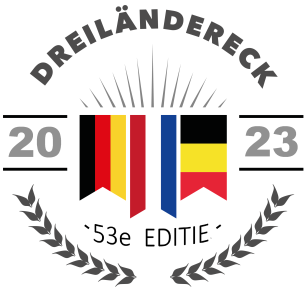 Aanmeldingsformulier Voor het 53e Dreiländerecktreffen in Mechelen (NL) zondag 10 september 2023Naam v.d. vereniging: Contactadres:Straat:Postcode – woonplaats:Telefoon +   e-mailadres:Aantal leden in uniform:Komt de schutterij met de bus?						ja / neeBlijft de bus ter plaatse? 						ja / neeMaakt de schutterij gebruik van een materiaalwagen? 			ja / neeDeelnemer komt onder begeleiding van een eigen korps /drumband: 	ja / neeNaam van de muziekvereniging / drumband:Deelname uittreden drumband: 					ja / neeDeelname uittreden bielemannen: 					ja / neeDeelname uittreden marketentster(s): 				ja / neeDeelname uittreden koning:						ja / neeDeelname uittreden koningin:					ja / neeDeelname uittreden keizer:  						ja/ neeDeelname uittreden keizerin:   					ja/  neeDeelname koningsschieten door schutterskoning (naam):Wij verzoeken u dit aanmeldingsformulier zo volledig mogelijk in te vullen per e-mail te verzenden aan:  st.sebastianus1657mechelen@gmail.com  Bij vragen en/of opmerkingen kunt U met hetzelfde e-mailadres contact opnemen.Met vriendelijk schuttersgroeten,                                                                                                      Bestuur en leden van schutterij St.Sebastianus Mechelen. (NL)